Til deltakere i DeKom-nettverket - Tidlig innsatsVelkommen til samling tirsdag 31. august, kl. 09.30 - 15.30!Sted: Bojersalen i RissaInnhold på andre samling:Erfaringsdeling og faglig innspill v/MatematikksenteretMeningsfylt skriveopplæring  Ulike tilnærminger til skriving Meningsfylt leseopplæring og stasjonsarbeid Mellomarbeid og evaluering Det er Skrivesenteret som har hovedansvar for denne samlinga.Forarbeid:
Les artikkelen Fem prinsipper for god skriveopplæring av Trude Kringstad og Trygve Kvithyld. 
Noter underveis i det vedlagte skjemaet: Hva betyr disse prinsippene når vi omsetter dem til skriving i begynneropplæringa?Mellomarbeidet:Planlegg observasjon av egne elever. Diskuter hvordan dere vil presentere oppgavene og hvilke spørsmål dere eventuelt må stille undervegs for å få fatt i elevenes tenking. Elevstrategier og Observasjonsskjema vil være til hjelp under planlegging og gjennomføring. Velg oppgaver fra skjemaet som dere ønsker å bruke under observasjonen og vurder om elevene skal ha tilgang til konkreter og/eller skrivesaker. Tenk gjennom og noter hvordan dere tror de ulike elevene (velg 3 – 4 stykker) vil løse oppgavene: På hvilken måte vil elevene modellere regnestykkene? Hvilke tellestrategier vil de bruke? Hvilke tallfakta tror du elevene vil bruke for å gjøre regnestykkene enklere for seg selv     (avledet tallfakta)? Ta med notater fra mellomarbeidet, både planleggingsnotater og notater fra selve gjennomføringa. Erfaringsdelinga vil foregå i mindre grupper, og som digital deling. Noen eksempler kan bli presentert i plenum. Skoler som har blitt utfordret til å dele i plenum forbereder 5 minutters presentasjon.  Med vennlig hilsenIngunn, Iris, Kathrine og Olaug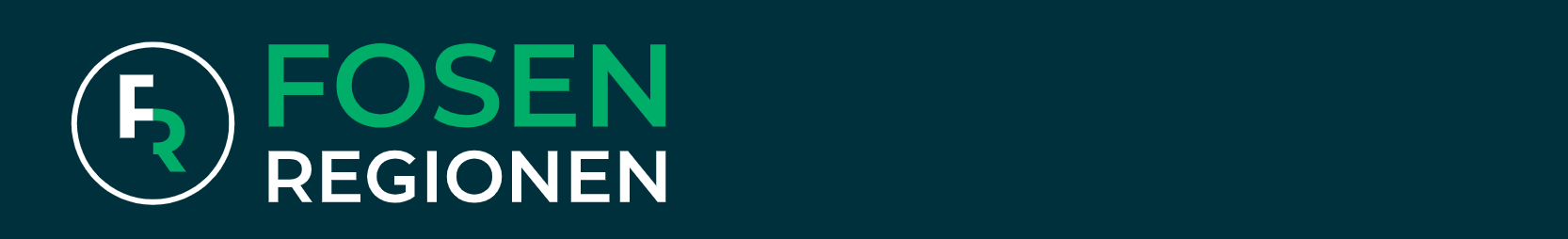 